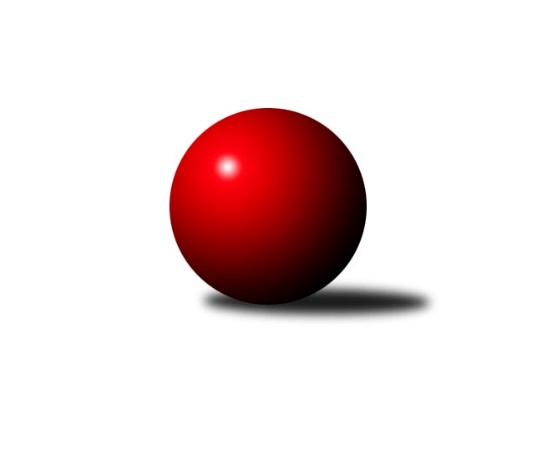 Č.5Ročník 2018/2019	24.3.2019Nejlepšího výkonu v tomto kole: 1327 dosáhlo družstvo: KK Orel IvančiceJihomoravský KPD - 1.-8.místo 2018/2019Výsledky 5. kolaSouhrnný přehled výsledků:SK Podlužan Prušánky 	- KK Orel Telnice	1:3	1262:1270	3.0:3.0	24.3.KK Orel Ivančice	- SK Kuželky Dubňany 	4:0	1327:1187	6.0:0.0	24.3.TJ Sokol Mistřín 	- KK Mor.Slávia Brno	0:4	1227:1288	1.0:5.0	24.3.TJ Sokol Husovice	- TJ Sokol Šanov 	3:1	1122:752	3.0:3.0	24.3.TJ Sokol Mistřín 	- KK Orel Telnice	2:2	1237:1217	2.0:4.0	17.3.KK Mor.Slávia Brno	- SK Kuželky Dubňany 	4:0	1254:1022	6.0:0.0	17.3.KK Orel Ivančice	- SK Podlužan Prušánky 	4:0	1307:1057	6.0:0.0	17.3.Tabulka družstev:	1.	KK Orel Telnice	11	9	1	1	31.0 : 13.0 	42.5 : 23.5 	 1221	19	2.	TJ Sokol Husovice	11	7	2	2	29.0 : 15.0 	36.0 : 30.0 	 1216	16	3.	KK Orel Ivančice	11	6	1	4	27.0 : 17.0 	42.5 : 23.5 	 1213	13	4.	TJ Sokol Mistřín	11	5	3	3	23.0 : 21.0 	31.0 : 35.0 	 1183	13	5.	KK Mor.Slávia Brno	11	3	3	5	20.0 : 24.0 	35.0 : 31.0 	 1101	9	6.	TJ Sokol Šanov	11	3	2	6	20.0 : 24.0 	32.5 : 33.5 	 1062	8	7.	SK Podlužan Prušánky	11	2	3	6	17.0 : 27.0 	28.0 : 38.0 	 1074	7	8.	SK Kuželky Dubňany	11	1	1	9	9.0 : 35.0 	16.5 : 49.5 	 1106	3Podrobné výsledky kola:	 SK Podlužan Prušánky 	1262	1:3	1270	KK Orel Telnice	Libor Laca	 	 211 	 176 		387 	 1:1 	 425 	 	209 	 216		František Hrazdíra	Radim Tesařík	 	 219 	 197 		416 	 0:2 	 466 	 	224 	 242		Mirek Mikáč	Tomáš Slížek	 	 245 	 214 		459 	 2:0 	 379 	 	202 	 177		Jan Šustrrozhodčí: Nejlepší výkon utkání: 466 - Mirek Mikáč	 KK Orel Ivančice	1327	4:0	1187	SK Kuželky Dubňany 	Martin Maša	 	 223 	 223 		446 	 2:0 	 417 	 	218 	 199		Aleš Zlatník	Jan Svoboda	 	 224 	 216 		440 	 2:0 	 395 	 	204 	 191		Tomáš Kubík	Vojtěch Šmarda	 	 222 	 219 		441 	 2:0 	 375 	 	189 	 186		Jaroslav Harcarozhodčí: František ZEMEKNejlepší výkon utkání: 446 - Martin Maša	 TJ Sokol Mistřín 	1227	0:4	1288	KK Mor.Slávia Brno	Simona Maradová	 	 221 	 211 		432 	 0:2 	 456 	 	238 	 218		Filip Žažo	Martin Šubrt	 	 209 	 193 		402 	 0:2 	 429 	 	220 	 209		Petr Žažo	Petr Valášek	 	 182 	 211 		393 	 1:1 	 403 	 	209 	 194		Josef Němečekrozhodčí: Cizler JakubNejlepší výkon utkání: 456 - Filip Žažo	 TJ Sokol Husovice	1122	3:1	752	TJ Sokol Šanov 	Matěj Oplt	 	 185 	 206 		391 	 1:1 	 388 	 	199 	 189		Kristýna Blechová	Ondřej Machálek	 	 211 	 198 		409 	 2:0 	 0 	 	0 	 0		nikdo nenastoupil	Klaudie Kittlerová	 	 170 	 152 		322 	 0:2 	 364 	 	191 	 173		Aneta Sedlářovározhodčí: Vedoucí družstevNejlepší výkon utkání: 409 - Ondřej Machálek	 TJ Sokol Mistřín 	1237	2:2	1217	KK Orel Telnice	Martin Šubrt	 	 211 	 196 		407 	 0:2 	 436 	 	234 	 202		František Hrazdíra	Simona Maradová	 	 201 	 188 		389 	 0:2 	 421 	 	223 	 198		Mirek Mikáč	Petr Valášek	 	 221 	 220 		441 	 2:0 	 360 	 	179 	 181		Jan Šustrrozhodčí: Cizler JakubNejlepší výkon utkání: 441 - Petr Valášek	 KK Mor.Slávia Brno	1254	4:0	1022	SK Kuželky Dubňany 	Filip Žažo	 	 208 	 209 		417 	 2:0 	 312 	 	174 	 138		Tomáš Kubík	Petr Žažo	 	 219 	 213 		432 	 2:0 	 314 	 	167 	 147		Jaroslav Harca	Josef Němeček	 	 195 	 210 		405 	 2:0 	 396 	 	188 	 208		Aleš Zlatníkrozhodčí: ved.družstevNejlepší výkon utkání: 432 - Petr Žažo	 KK Orel Ivančice	1307	4:0	1057	SK Podlužan Prušánky 	Martin Maša	 	 238 	 237 		475 	 2:0 	 327 	 	174 	 153		Libor Laca *1	Jan Svoboda	 	 201 	 247 		448 	 2:0 	 382 	 	183 	 199		Tomáš Slížek	Ondřej Peterka	 	 181 	 203 		384 	 2:0 	 348 	 	157 	 191		Radim Tesaříkrozhodčí: František ZEMEKstřídání: *1 od 51. hodu Martin ŠtrokayNejlepší výkon utkání: 475 - Martin MašaPořadí jednotlivců:	jméno hráče	družstvo	celkem	plné	dorážka	chyby	poměr kuž.	Maximum	1.	Martin Maša 	KK Orel Ivančice	441.44	300.6	140.9	4.4	4/6	(475)	2.	František Hrazdíra 	KK Orel Telnice	429.57	294.9	134.7	5.4	7/7	(461)	3.	Jan Svoboda 	KK Orel Ivančice	428.25	299.3	129.0	7.5	4/6	(449)	4.	Tomáš Slížek 	SK Podlužan Prušánky 	422.80	296.1	126.7	5.9	5/6	(459)	5.	Filip Žažo 	KK Mor.Slávia Brno	421.27	289.1	132.1	7.1	6/7	(456)	6.	Martin Sedlák 	TJ Sokol Husovice	420.33	293.5	126.8	7.6	6/6	(445)	7.	Mirek Mikáč 	KK Orel Telnice	418.83	293.3	125.5	7.3	7/7	(466)	8.	Aleš Zlatník 	SK Kuželky Dubňany 	413.29	279.3	134.0	7.2	7/7	(439)	9.	Petr Žažo 	KK Mor.Slávia Brno	411.71	289.9	121.8	8.6	7/7	(456)	10.	Martin Šubrt 	TJ Sokol Mistřín 	409.44	283.1	126.4	9.2	5/6	(425)	11.	Ondřej Machálek 	TJ Sokol Husovice	408.03	289.5	118.5	10.1	6/6	(430)	12.	Petr Valášek 	TJ Sokol Mistřín 	406.70	277.7	129.0	8.7	5/6	(441)	13.	Vojtěch Šmarda 	KK Orel Ivančice	405.00	288.2	116.8	9.8	5/6	(441)	14.	Matěj Oplt 	TJ Sokol Husovice	402.70	282.4	120.3	9.6	5/6	(422)	15.	Kristýna Blechová 	TJ Sokol Šanov 	401.89	284.9	117.0	8.6	7/7	(415)	16.	Simona Maradová 	TJ Sokol Mistřín 	397.67	286.1	111.6	10.1	6/6	(432)	17.	Jan Šustr 	KK Orel Telnice	372.17	269.9	102.3	14.5	7/7	(411)	18.	Radim Tesařík 	SK Podlužan Prušánky 	363.81	257.7	106.1	13.0	6/6	(425)	19.	Josef Němeček 	KK Mor.Slávia Brno	353.60	259.4	94.2	16.8	6/7	(408)	20.	Tomáš Kubík 	SK Kuželky Dubňany 	353.00	261.3	91.7	15.7	7/7	(417)	21.	Jaroslav Harca 	SK Kuželky Dubňany 	339.71	247.0	92.7	18.4	7/7	(386)		Petr Bakaj  ml.	TJ Sokol Šanov 	417.17	293.0	124.2	8.5	3/7	(427)		Jakub Kovář 	KK Orel Ivančice	386.00	265.3	120.7	9.7	3/6	(440)		Ondřej Peterka 	KK Orel Ivančice	384.00	278.0	106.0	12.0	1/6	(384)		Matěj Sabo 	TJ Sokol Šanov 	371.50	272.0	99.5	13.5	2/7	(380)		Tomáš Konečný 	KK Orel Ivančice	361.75	263.0	98.8	16.0	2/6	(382)		Aneta Sedlářová 	TJ Sokol Šanov 	354.33	252.7	101.7	13.0	3/7	(364)		Ludvík Vašulka 	TJ Sokol Mistřín 	353.17	255.5	97.7	17.0	3/6	(367)		Martin Štrokay 	SK Podlužan Prušánky 	352.50	258.5	94.0	15.0	2/6	(395)		Eliška Bártíková 	TJ Sokol Šanov 	347.50	258.9	88.6	12.4	2/7	(416)		Filip Černý 	SK Kuželky Dubňany 	333.00	254.0	79.0	17.0	1/7	(333)		Ondřej Šipl 	KK Orel Ivančice	333.00	256.0	77.0	18.0	1/6	(333)		Klaudie Kittlerová 	TJ Sokol Husovice	325.00	242.0	83.0	20.0	2/6	(328)		Barbora Laštůvková 	KK Orel Ivančice	311.00	241.0	70.0	21.0	1/6	(311)		Libor Laca 	SK Podlužan Prušánky 	306.50	223.7	82.8	23.8	2/6	(391)		David Růžička 	TJ Sokol Šanov 	261.50	199.5	62.0	30.0	2/7	(274)		Jindřich Doležel 	KK Mor.Slávia Brno	173.00	130.0	43.0	28.0	1/7	(173)Sportovně technické informace:Starty náhradníků:registrační číslo	jméno a příjmení 	datum startu 	družstvo	číslo startu
Hráči dopsaní na soupisku:registrační číslo	jméno a příjmení 	datum startu 	družstvo	Program dalšího kola:6. kolo31.3.2019	ne	10:00	KK Mor.Slávia Brno - SK Podlužan Prušánky 	31.3.2019	ne	10:00	KK Orel Telnice - TJ Sokol Mistřín 	31.3.2019	ne	10:15	TJ Sokol Šanov  - KK Orel Ivančice	31.3.2019	ne	12:00	SK Kuželky Dubňany  - TJ Sokol Husovice	Nejlepší šestka kola - absolutněNejlepší šestka kola - absolutněNejlepší šestka kola - absolutněNejlepší šestka kola - absolutněNejlepší šestka kola - dle průměru kuželenNejlepší šestka kola - dle průměru kuželenNejlepší šestka kola - dle průměru kuželenNejlepší šestka kola - dle průměru kuželenNejlepší šestka kola - dle průměru kuželenPočetJménoNázev týmuVýkonPočetJménoNázev týmuPrůměr (%)Výkon4xMirek MikáčTelnice4663xMirek MikáčTelnice117.924665xTomáš SlížekPrušánky4593xTomáš SlížekPrušánky116.154592xFilip ŽažoMS Brno4562xFilip ŽažoMS Brno113.894565xMartin MašaIvančice4465xMartin MašaIvančice111.134462xVojtěch ŠmardaIvančice4412xVojtěch ŠmardaIvančice109.884414xJan SvobodaIvančice4404xJan SvobodaIvančice109.63440